BULLETIN  D’INSCRIPTION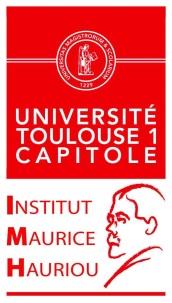 COLLOQUELa santé a un coût, a-t-elle un prix ?NOM : .................................................................... Prénom : .............................................................. Fonction ou titre : ....................................................... Établissement : ................................................ Adresse postale : ............................................................................................................................................................................................................................................................................................... Code postal : ..........................  Ville : ....................................  Pays : ................................................. Tél. : ………………………………… Courriel : …………………………………………………………………… .............................DROITS D’INSCRIPTIONProfessionnels du secteur privé          GratuitProfessionnels d’organismes publics   GratuitAuditeur libre                                       Gratuit Etudiants UT1C*                                  Gratuit Etudiants Hors UT1C*                         Gratuit Personnel UT1                                     Gratuit*Merci de notifier sur le formulaire votre numéro étudiant.Date :                                                             Signature :Réponse à adresser avant le 07 Septembre 2015 à :Par voie postale :       Université Toulouse 1 CapitoleAgence comptable2, rue du Doyen Gabriel-Marty - 31042 Toulouse cedex 9Par voie électronique :                      karene.juste@ut-capitole.fr